University of Pittsburgh Application for Card Access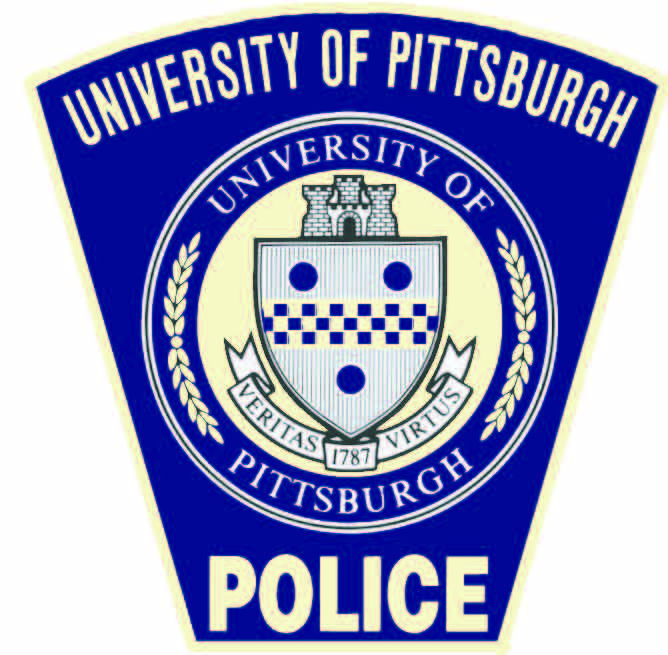          			        Last				         First		       Middle Initial        Month                    Day                       Year										            Other Affiliation				Applicant Signature: ____________________________________________________________________
                                                         							                         Date				           Last Name		                              First Name	        Middle InitialAuthorized Requestor Signature: _________________________________________________________
                                                                                                    				            	         DatePlease send this form to access@pc.pitt.edu and wait for a reply before sending the individual to Panther Central.Questions? Please Call Panther Central at 412-648-1100Name:Date of Birth://Phone Number:Home Address:  Sponsoring Department:Type of Badge Requested:ProximityMagnetic StripeBadge without Magnetic StripeOtherAcademic Department to be printed on badge:University ID Card 2P# (if available):University Affiliation:Faculty/StaffStudentOtherAuthorized Requestor:  